T.CİPEKYOLU  KAYMAKAMLIĞI
Vilayetler Hizmet Birliği Anaokulu Müdürlüğü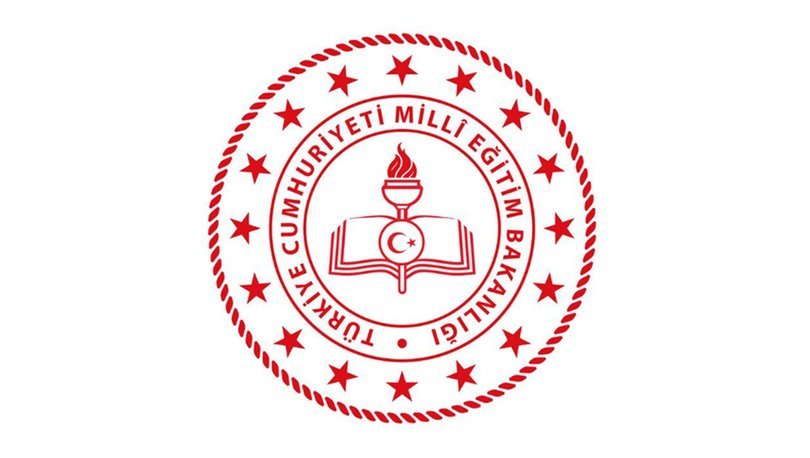 2019-2023 STRATEJİK PLANI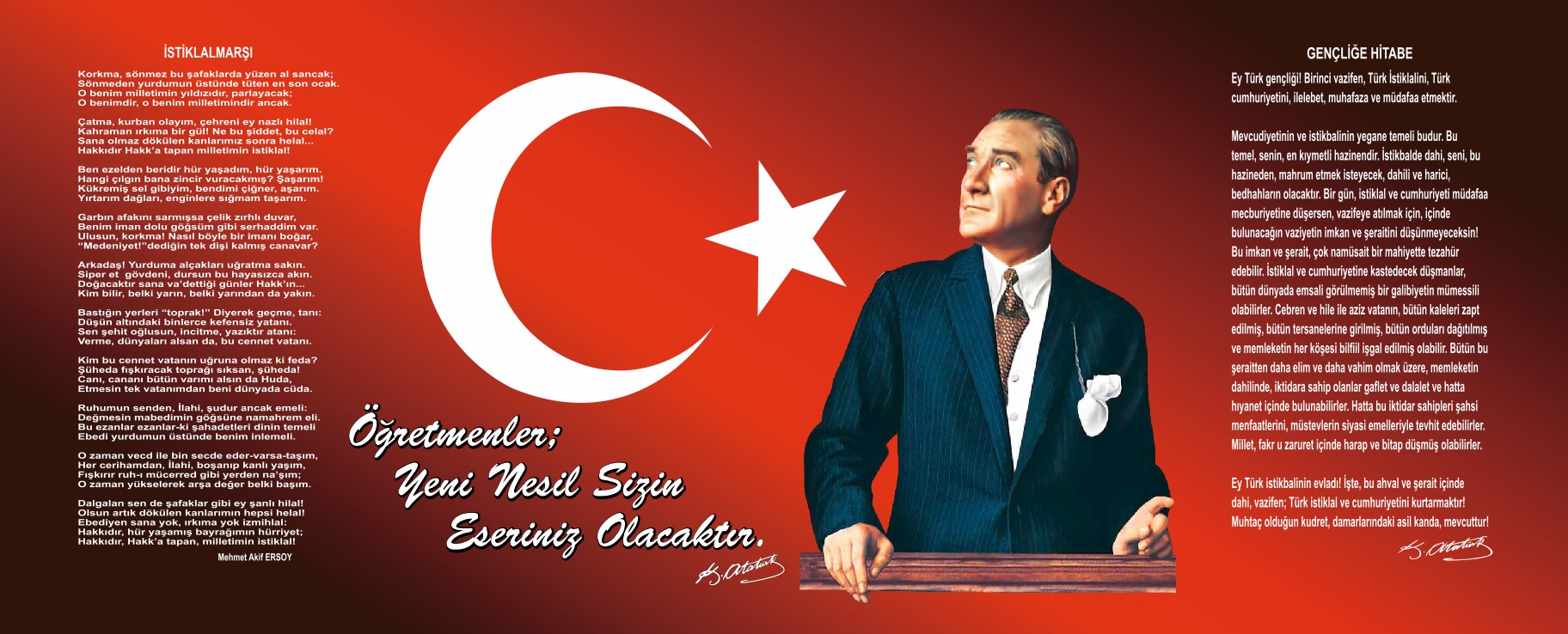 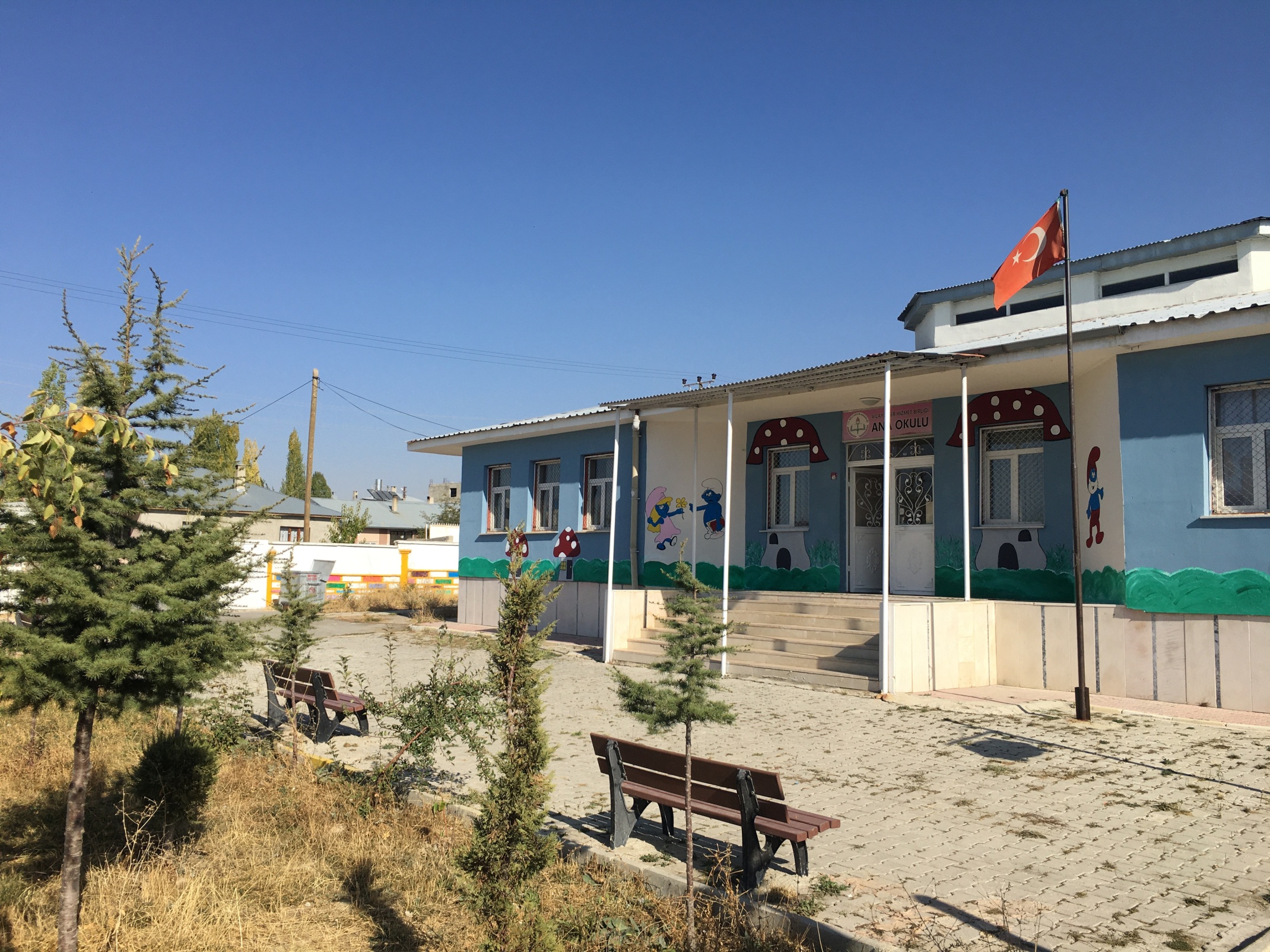 Sunuş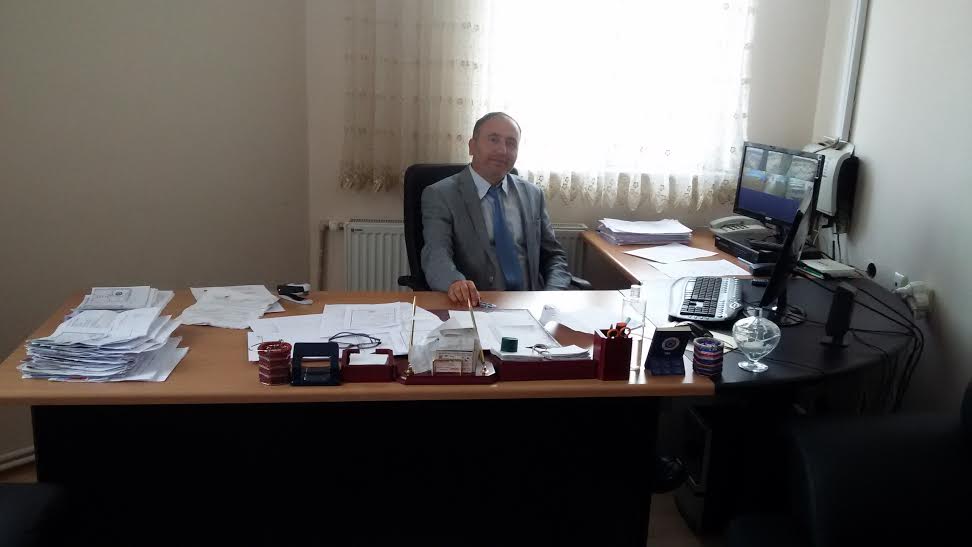 Türk Milli Eğitim sisteminde son yıllarda eğitim kalitesini geliştirme çalışmaları kapsamında, Planlı Okul Gelişim Modeli “Okulda Stratejik Yönetim” yeniden düzenlenerek okulların kullanımına sunulmuştur. Eğitim kurumları başta anaokulları olmak üzere kendilerinden beklenen işlevleri yerine getirebilmeleri, Planlı Okul Gelişim Modeli ve bu modeli etkin uygulamalarına bağlıdır. Günümüzde kurumlar işlevlerini geliştirecek, daha ileriye götürecek başka bir ifade ile geleceği şekillendirecek gerçekçi ve ulaşılabilir stratejik planlardan faydalanmaktadır.Okulumuzun okul öncesi alanında gelişim sağlayarak devam edebilmesi, teknolojik gelişmeler ışığında daha da nitelikli bir eğitim verilebilmesi için oluşturulan bu plan, sosyal paydaşlarımıza olan sorumluluklarımızı yerine getirmede ve kaynaklarımızın planlı ve etkin bir şekilde kullanılmasında yol haritası olacaktır.Mustafa Kemal Atatürk’ün 1930 yılında söylediği “Yolunda yürüyen bir yolcunun yalnız ufku görmesi yeterli değildir. Muhakkak ki ufkun ötesini de görmesi ve bilmesi gerekir.” sözü geleceği düşünmemizi ve planlamamızı öğütlemektedir.Ülkemizin yakın gelecekte lider ülkelerden biri olacağını, öngörüyoruz. Bu öngörü doğrultusunda okulumuzu 2019-2023 yılları arasında yapacağı çalışmalar ile stratejik plandaki amaç ve hedeflere ulaşacağına inanıyoruz.Stratejik planın oluşturulmasında emeği geçen sosyal paydaşlarımıza ve stratejik planlama ekibine teşekkür ederim.Rıza ALICIOkul MüdürüİçindekilerSunuş	..4İçindekiler	5BÖLÜM I: GİRİŞ ve PLAN HAZIRLIK SÜRECİ	6BÖLÜM II: DURUM ANALİZİ	7Okulun Kısa Tanıtımı	7Okulun Mevcut Durumu: Temel İstatistikler	8PAYDAŞ ANALİZİ	13GZFT (Güçlü, Zayıf, Fırsat, Tehdit) Analizi	20Gelişim ve Sorun Alanları	22BÖLÜM III: MİSYON, VİZYON VE TEMEL DEĞERLER	24MİSYONUMUZ	24VİZYONUMUZ	24TEMEL DEĞERLERİMİZ	25BÖLÜM IV: AMAÇ, HEDEF VE EYLEMLER	26TEMA I: EĞİTİM VE ÖĞRETİME ERİŞİM	26TEMA II: EĞİTİM VE ÖĞRETİMDE KALİTENİN ARTIRILMASI	28TEMA III: KURUMSAL KAPASİTE	31 BÖLÜM V: MALİYETLENDİRME	34 BÖLÜMVI: izleme ve değerlendirme	34BÖLÜM I: GİRİŞ ve PLAN HAZIRLIK SÜRECİ2019-2023 dönemi stratejik plan hazırlanması süreci Üst Kurul ve Stratejik Plan Ekibinin oluşturulması ile başlamıştır. Ekip tarafından oluşturulan çalışma takvimi kapsamında ilk aşamada durum analizi çalışmaları yapılmış ve durum analizi aşamasında paydaşlarımızın plan sürecine aktif katılımını sağlamak üzere paydaş anketi, toplantı ve görüşmeler yapılmıştır.Durum analizinin ardından geleceğe yönelim bölümüne geçilerek okulumuzun amaç, hedef, gösterge ve eylemleri belirlenmiştir. Çalışmaları yürüten ekip ve kurul bilgileri altta verilmiştir.STRATEJİK PLAN ÜST KURULUBÖLÜM II:DURUM ANALİZİDurum analizi bölümünde okulumuzun mevcut durumu ortaya konularak neredeyiz sorusuna yanıt bulunmaya çalışılmıştır. Bu kapsamda okulumuzun kısa tanıtımı, okul künyesi ve temel istatistikleri, paydaş analizi ve görüşleri ile okulumuzun Güçlü Zayıf Fırsat ve Tehditlerinin (GZFT) ele alındığı analize yer verilmiştir.Okulun Kısa Tanıtımıİpekyolu Vilayetler Hizmet Birliği Anaokulu 2010 Yılında Vilayetler Hizmet Birliği Vakfı tarafından yaptırılmıştır. Okulumuz tek katlı yıldız tipi projeye uygun olarak inşa edilmiş olup 550 M2 Kapalı alanı 5 derslik, oyun salonu, mutfak yemekhane, 3 ‘er bölmeli kız ve erkek lavaboları, müdür ve müdür yardımcısı odalarından oluşmaktadır. 5’i tam gün grubu olmak üzere 5 şubeden oluşmakta olup normal öğretim yapılmaktadır.Okulun Mevcut Durumu: Temel İstatistiklerOkul KünyesiOkulumuzun temel girdilerine ilişkin bilgiler altta yer alan okul künyesine ilişkin tabloda yer almaktadır.Temel Bilgiler Tablosu- Okul Künyesi Çalışan BilgileriOkulumuzun çalışanlarına ilişkin bilgiler altta yer alan tabloda belirtilmiştir.Çalışan Bilgileri TablosuOkulumuz Bina ve Alanları	Okulumuzun binası ile açık ve kapalı alanlarına ilişkin temel bilgiler altta yer almaktadır.Okul Yerleşkesine İlişkin Bilgiler 
Sınıf ve Öğrenci Bilgileri	Okulumuzda yer alan sınıfların öğrenci sayıları alttaki tabloda verilmiştir.*Sınıf sayısına göre istenildiği kadar satır eklenebilir.
Donanım ve Teknolojik KaynaklarımızTeknolojik kaynaklar başta olmak üzere okulumuzda bulunan çalışır durumdaki donanım malzemesine ilişkin bilgiye alttaki tabloda yer verilmiştir.Teknolojik Kaynaklar TablosuGelir ve Gider BilgisiOkulumuzun genel bütçe ödenekleri, okul aile birliği gelirleri ve diğer katkılarda dâhil olmak üzere gelir ve giderlerine ilişkin son iki yıl gerçekleşme bilgileri alttaki tabloda verilmiştir.PAYDAŞ ANALİZİKurumumuzun temel paydaşları öğrenci, veli ve öğretmen olmakla birlikte eğitimin dışsal etkisi nedeniyle okul çevresinde etkileşim içinde olunan geniş bir paydaş kitlesi bulunmaktadır. Paydaşlarımızın görüşleri anket, toplantı, dilek ve istek kutuları, elektronik ortamda iletilen önerilerde dâhil olmak üzere çeşitli yöntemlerle sürekli olarak alınmaktadır.Paydaş anketlerine ilişkin ortaya çıkan temel sonuçlara altta yer verilmiştir : Öğretmen Anketi Sonuçları:Olumlu (Başarılı) yönlerimiz :Öğretmenlerimizin genç ve İdealist OlmasıOkulda aile ortamı bulunmaktadır,Kişilerin geneli birbirlerine karşı anlayışlı ve kibardır,Okul her zaman temiz ve hijyeniktirOkulumuzun bağımsız bir anaokulu olması avantajdır.İletişime açık bir kadrosunun bulunuşuPersonelin yenilikçi ve ilgili olmasıOlumsuz (başarısız) yönlerimiz :Okul binasının fiziksel olarak mevcut öğrenci sayısına cevap verememesi Öğretmenlerin kendilerine ait özel alanlarının olmaması,Sınıf öğrenci sayılarının fazla olması,Sınıflarda zaman zaman yaşanan materyal eksiklikleri,Dönem ortası alınan yeni kayıtlar,Rehberlik öğretmeni olmadığından,rehberlik hizmetinde yaşanan sıkıntılarVeli Anketi Sonuçları:Olumlu (Başarılı) yönlerimiz :Kurumsal bir yapıya ulaşmış bir devlet okuludur.Okul personel, öğretmen ve idarenin gayet başarılı ve alanında yetkindir. Öğretmene ihtiyaç duyulduğu her anda  görüşme imkanının olmasıÖğrencimle ilgili sorunlar olunca ilgilenip, devam etmediği zaman arayıp haber verilmektedir.Çocuklarımız okulu sevmekte ve öğretmenleriyle iyi anlaşmaktadır.Bizi ilgilendiren kararlarda görüşlerimiz dikkate alınırOlumsuz (başarısız) yönlerimiz: Okul fiziki olarak yetersizdir.Okulda rehberlik hizmetleri yeterli değildir.Okulda etkinlik alanları ve sınıflar yetersiz kalmaktadır.Okul teknik,araç gereç yönünden yeterli donanıma sahip değildir. “ÖĞRETMEN GÖRÜŞ VE DEĞERLENDİRMELERİ” ANKET  SONUÇLARINot: Yapılan öğretmen görüş ve değerlendirmeleri anketi’ne okulumuzda görev yapmakta olan 6 okul öncesi öğretmeni katılmış olup,anket sorularına verilen cevap sayıları ilgili yerlere yazılmıştır. “VELİ GÖRÜŞ VE DEĞERLENDİRMELERİ” ANKET  SONUÇLARIGZFT (Güçlü, Zayıf, Fırsat, Tehdit) AnaliziOkulumuzun temel istatistiklerinde verilen okul künyesi, çalışan bilgileri, bina bilgileri, teknolojik kaynak bilgileri ve gelir gider bilgileri ile paydaş anketleri sonucunda ortaya çıkan sorun ve gelişime açık alanlar iç ve dış faktör olarak değerlendirilerek GZFT tablosunda belirtilmiştir. Dolayısıyla olguyu belirten istatistikler ile algıyı ölçen anketlerden çıkan sonuçlar tek bir analizde birleştirilmiştir.Kurumun güçlü ve zayıf yönleri donanım, malzeme, çalışan, iş yapma becerisi, kurumsal iletişim gibi çok çeşitli alanlarda kendisinden kaynaklı olan güçlülükleri ve zayıflıkları ifade etmektedir ve ayrımda temel olarak okul müdürü/müdürlüğü kapsamından bakılarak iç faktör ve dış faktör ayrımı yapılmıştır. Gelişim ve Sorun AlanlarıGelişim ve sorun alanları analizi ile GZFT analizi sonucunda ortaya çıkan sonuçların planın geleceğe yönelim bölümü ile ilişkilendirilmesi ve buradan hareketle hedef, gösterge ve eylemlerin belirlenmesi sağlanmaktadır. Gelişim ve sorun alanları ayrımında eğitim ve öğretim faaliyetlerine ilişkin üç temel tema olan Eğitime Erişim, Eğitimde Kalite ve kurumsal Kapasite kullanılmıştır. Eğitime erişim, öğrencinin eğitim faaliyetine erişmesi ve tamamlamasına ilişkin süreçleri; Eğitimde kalite, öğrencinin akademik başarısı, sosyal ve bilişsel gelişimi ve istihdamı da dâhil olmak üzere eğitim ve öğretim sürecinin hayata hazırlama evresini; Kurumsal kapasite ise kurumsal yapı, kurum kültürü, donanım, bina gibi eğitim ve öğretim sürecine destek mahiyetinde olankapasiteyibelirtmektedir.Gelişim ve Sorun AlanlarımızBÖLÜM III: MİSYON, VİZYON VE TEMEL DEĞERLEROkul Müdürlüğümüzün Misyon, vizyon, temel ilke ve değerlerinin oluşturulması kapsamında öğretmenlerimiz, öğrencilerimiz, velilerimiz, çalışanlarımız ve diğer paydaşlarımızdan alınan görüşler, sonucunda stratejik plan hazırlama ekibi tarafından oluşturulan Misyon, Vizyon, Temel Değerler; Okulumuz üst kurulana sunulmuş ve üst kurul tarafından onaylanmıştır.MİSYONUMUZMilli Eğitim Bakanlığı Okul Öncesi Eğitim Programının genel amaç ve temel ilkeleri doğrultusunda yasa ve mevzuatı uygulamak, eğitim ve öğretimin güvenli bir ortamda kaliteli bir şekilde gerçekleşmesini sağlamak.VİZYONUMUZGelişimde ve eğitimde öncü, insana ve çevreye duyarlı; bölgenin en gözde anaokulu olmak ve çocuklarımızın doğal bir ortamda,özgüveni gelişmiş,ne istediğini bilen,kendi potansiyelinin farkında olan,dürüst,sevecen,Vatan, Millet, Bayrak, aile ve insan sevgisini benimseyen ülke genelinin menfaat ve ilkelerine bağlı mutlu ve sosyal bir insan olarak yetiştirilmesini sağlamak.TEMEL DEĞERLERİMİZ1) Milli ve Manevi değerleri gözetmek2) Mükemmellik ve sürekli değişim3) Yaratıcılık yenilikçilik4) Güçlü iletişim5) Çözüm odaklı yönetim anlayışı6) İnsana saygı ve güven7) Çevre bilinci gelişmişlik8) Fırsat eşitliği9) Görev ve sorumluluk bilinci10)Etkin ve verimli kaynak kullanımıBÖLÜM IV: AMAÇ, HEDEF VE EYLEMLERTEMA I: EĞİTİM VE ÖĞRETİME ERİŞİMStratejik Amaç 1: Eğitimde fırsat eşitliği gözetilerek eğitim ve öğretime erişimi sağlamak. Stratejik Hedef 1.1Okulumuzda kaydı bulunan öğrencilerimizin devam oranlarını artırmakPerformans GöstergeleriEylemlerTEMA II: EĞİTİM VE ÖĞRETİMDE KALİTENİN ARTIRILMASIStratejik Amaç 2: Öğrencilerimizin gelişmiş dünyaya uyum sağlayacak şekilde donanımlı, başarı düzeyleri yüksek, ülke kalkınmasında aktif, yaşam becerileri güçlü, özgüven sahibi, insani ve milli değerlere haiz, girişimci ve katılımcı bireyler olabilmesini sağlamak.Stratejik Hedef 2.1.Velileri de sürece dâhil eden rehberlik anlayışı ile öğrencilerimizin başarı düzeylerini yükseltmek, ruhsal ve fiziksel gelişimlerine yönelik faaliyetlere katılım oranını artırmak.Performans GöstergeleriEylemlerTEMA III: KURUMSAL KAPASİTEStratejik Amaç 3: Eğitim ve öğretim faaliyetlerinin daha nitelikli olarak verilebilmesi için okulumuzun kurumsal kapasitesi güçlendirmek. Stratejik Hedef 3.1.Okulumuzdaki insan kaynağının niteliğini geliştirmek, okulumuzu verimli bir mali yapı ile belirlenen kurum standartlarına uygun hale getirmek.Performans GöstergeleriEylemlerV. BÖLÜM:MALİYETLENDİRME2019-2023 Stratejik Planı Faaliyet/Proje Maliyetlendirme TablosuVI. BÖLÜM:İZLEME VE DEĞERLENDİRMEOkulumuz Stratejik Planı izleme ve değerlendirme çalışmalarında 5 yıllık Stratejik Planın izlenmesi ve 1 yıllık gelişim planın izlenmesi olarak ikili bir ayrıma gidilecektir. Stratejik planın izlenmesinde 6 aylık dönemlerde izleme yapılacak denetim birimleri, il ve ilçe millî eğitim müdürlüğü ve Bakanlık denetim ve kontrollerine hazır halde tutulacaktır.Yıllık planın uygulanmasında yürütme ekipleri ve eylem sorumlularıyla aylık ilerleme toplantıları yapılacaktır. Toplantıda bir önceki ayda yapılanlar ve bir sonraki ayda yapılacaklar görüşülüp karara bağlanacaktır. Üst Kurul BilgileriÜst Kurul BilgileriEkip BilgileriEkip BilgileriAdı SoyadıUnvanıAdı SoyadıUnvanıRıza ALICIOkul MüdürüÖznur AYAZÖğretmenMuttalip EDİZÖğretmenEnes KARATOPÖğretmenSalihanur YILMAZÖğretmenAyşin ATABAYÖğretmenKadriye ABIOkul Aile Birliği BaşkanıAyçanur YILMAZÖğretmenHasret YAŞAROkul Aile Birliği ÜyesiŞeyda CENGİLOkul Aile Birliği Başkan Yardımcısıİli: Vanİli: Vanİli: Vanİli: Vanİlçesi:İpekyoluİlçesi:İpekyoluİlçesi:İpekyoluİlçesi:İpekyoluAdres:Hacıbekir Cadde/Sokak:Lalepaşa 16 Dış Kapı No:54 İPEKYOLU/VAN
Hacıbekir Cadde/Sokak:Lalepaşa 16 Dış Kapı No:54 İPEKYOLU/VAN
Hacıbekir Cadde/Sokak:Lalepaşa 16 Dış Kapı No:54 İPEKYOLU/VAN
…………………………. …………………………. Telefon Numarası: 043221206490432212064904322120649Faks Numarası:Faks Numarası:e- Posta Adresi:753296@meb.k12.tr753296@meb.k12.tr753296@meb.k12.trWeb sayfası adresi:Web sayfası adresi:vilayetlerhizmetbirliğivan..meb.k12.trvilayetlerhizmetbirliğivan..meb.k12.trKurum Kodu:753296753296753296Öğretim Şekli:Öğretim Şekli:İkili Eğitimİkili EğitimOkulun Hizmete Giriş Tarihi : 2010Okulun Hizmete Giriş Tarihi : 2010Okulun Hizmete Giriş Tarihi : 2010Okulun Hizmete Giriş Tarihi : 2010Toplam Çalışan SayısıToplam Çalışan Sayısı99Öğrenci Sayısı:Kız9191Öğretmen SayısıKadın44Öğrenci Sayısı:Erkek9797Öğretmen SayısıErkek55Öğrenci Sayısı:Toplam188188Öğretmen SayısıToplam99Derslik Başına Düşen Öğrenci SayısıDerslik Başına Düşen Öğrenci SayısıDerslik Başına Düşen Öğrenci Sayısı37,6Şube Başına Düşen Öğrenci SayısıŞube Başına Düşen Öğrenci SayısıŞube Başına Düşen Öğrenci Sayısı:31,3Öğretmen Başına Düşen Öğrenci SayısıÖğretmen Başına Düşen Öğrenci SayısıÖğretmen Başına Düşen Öğrenci Sayısı:31,3Şube Başına 30’dan Fazla Öğrencisi Olan Şube SayısıŞube Başına 30’dan Fazla Öğrencisi Olan Şube SayısıŞube Başına 30’dan Fazla Öğrencisi Olan Şube Sayısı3Öğrenci Başına Düşen Toplam Gider MiktarıÖğrenci Başına Düşen Toplam Gider MiktarıÖğrenci Başına Düşen Toplam Gider MiktarıÖğretmenlerin Kurumdaki Ortalama Görev SüresiÖğretmenlerin Kurumdaki Ortalama Görev SüresiÖğretmenlerin Kurumdaki Ortalama Görev SüresiUnvan*ErkekKadınToplamOkul Müdürü ve Müdür Yardımcısı202Sınıf Öğretmeni000Okul Öncesi Öğretmeni145Branş Öğretmeni000Rehber Öğretmen011İdari Personel( Memur)000Yardımcı Personel( Yardımcı Hizmetli ve Geçici İşçi)202Güvenlik Personeli000Toplam Çalışan Sayıları5510Okul BölümleriOkul BölümleriÖzel AlanlarVarYokOkul Kat Sayısı1Çok Amaçlı Salon*Derslik Sayısı5Çok Amaçlı Saha*Derslik Alanları (m2)50Kütüphane*Kullanılan Derslik Sayısı5Fen Laboratuvarı*Şube Sayısı6Bilgisayar Laboratuvarı*İdari Odaların Alanı (m2)24İş Atölyesi*Öğretmenler Odası (m2)*Beceri Atölyesi*Okul Oturum Alanı (m2)550Pansiyon*Okul Bahçesi (Açık Alan)(m2)1000Okul Kapalı Alan (m2)550Sanatsal, bilimsel ve sportif amaçlı toplam alan (m2)*Kantin (m2)*Tuvalet Sayısı7Diğer (………….)SINIFIKızErkekToplamSINIFIKızErkekToplam5 Yaş/A Grubu2120414Yaş/D Grubu1510255 Yaş/B Grubu1921404Yaş/E Grubu1117285 Yaş/C Grubu2417415 Yaş/F Grubu14923Akıllı Tahta Sayısı0TV Sayısı1Masaüstü Bilgisayar Sayısı2Yazıcı Sayısı2Taşınabilir Bilgisayar Sayısı0Fotokopi Makinası Sayısı2Projeksiyon Sayısı1İnternet Bağlantı Hızı4 MbpsYıllarGelir MiktarıGider Miktarı201700201800Sıra NoMADDELERKATILMA DERECESİKATILMA DERECESİKATILMA DERECESİKATILMA DERECESİKATILMA DERECESİSıra NoMADDELERKesinlikle KatılıyorumKatılıyorumKararsızımKısmen KatılıyorumKatılmıyorum1Okulumuzda alınan kararlar, çalışanların katılımıyla alınır.41-1-2Kurumdaki tüm duyurular çalışanlara zamanında iletilir.7-1--3Her türlü ödüllendirmede adil olma, tarafsızlık ve objektiflik esastır.32-1-4Kendimi, okulun değerli bir üyesi olarak görürüm.531--5Çalıştığım okul bana kendimi geliştirme imkânı tanımaktadır.351-16Okul, teknik araç ve gereç yönünden yeterli donanıma sahiptir.231127Okulda çalışanlara yönelik sosyal ve kültürel faaliyetler düzenlenir.2411-8Okulda öğretmenler arasında ayrım yapılmamaktadır.53-1-9Okulumuzda yerelde ve toplum üzerinde olumlu etki bırakacak çalışmalar yapmaktadır.43-1-10Yöneticilerimiz, yaratıcı ve yenilikçi düşüncelerin üretilmesini teşvik etmektedir.65-1-11Yöneticiler, okulun vizyonunu, stratejilerini, iyileştirmeye açık alanlarını vs. çalışanlarla paylaşır.54-1-12Okulumuzda sadece öğretmenlerin kullanımına tahsis edilmiş yerler yeterlidir.11-2513Alanıma ilişkin yenilik ve gelişmeleri takip eder ve kendimi güncellerim.1522-Sıra NoMADDELERKATILMA DERECESİKATILMA DERECESİKATILMA DERECESİKATILMA DERECESİKATILMA DERECESİSıra NoMADDELERKesinlikle KatılıyorumKatılıyorumKararsızımKısmen KatılıyorumKatılmıyorum1İhtiyaç duyduğumda okul çalışanlarıyla rahatlıkla görüşebiliyorum.4410---2Bizi ilgilendiren okul duyurularını zamanında öğreniyorum. 2591-13Öğrencimle ilgili konularda okulda rehberlik hizmeti alabiliyorum.17184234Okula ilettiğim istek ve şikâyetlerim dikkate alınıyor. 3213--15Öğretmenler yeniliğe açık olarak derslerin işlenişinde çeşitli yöntemler kullanmaktadır.228-1-6Okulda yabancı kişilere karşı güvenlik önlemleri alınmaktadır. 27122-17Okulda bizleri ilgilendiren kararlarda görüşlerimiz dikkate alınır. 36121--8E-Okul Veli Bilgilendirme Sistemi ile okulun internet sayfasını düzenli olarak takip ediyorum.15814579Çocuğumun okulunu sevdiğini ve öğretmenleriyle iyi anlaştığını düşünüyorum.355---10Okul, teknik araç ve gereç yönünden yeterli donanıma sahiptir.251484111Okul her zaman temiz ve bakımlıdır.31653112Okulun binası ve diğer fiziki mekânlar yeterlidir.226113313Okulumuzda yeterli miktarda sanatsal ve kültürel faaliyetler düzenlenmektedir.2717231GÜÇLÜ YÖNLERZAYIF YÖNLEROkul içi iletişimin güçlü olmasıYardımcı personel sayısının çoğu zaman yetersiz olması(yıllara göre)Tüm çalışanların birbiri ile uyumlu olmasıAilelerimizin sosyo-ekonomik durumlarının homojen olmamasıOkul idareci ve öğretmenlerinin bilgi teknolojilerini kullanma konusundaki yeterlilikleriOkulun fiziki kapasitesinin mevcut öğrenci sayısına göre yetersiz olmasıÖğretmenlerimizin öğrencileri ile iyi ilişkiler kurabilmesiAdres kayıt alanının çok geniş olmasıUlaşım konusunda sıkıntı yaşanmamasıÇevrede okul öncesi eğitim veren tek bağımsız anaokulu oluşuEğitim kadrosunun tecrübeli ve dinamik olmasıAile eğitim çalışmalarında katılımın az olmasıÖzel eğitime muhtaç çocuklara gerekli yönlendirmelerin yapılmasıOkul Aile Birliği’nin aktif çalışamamasıFIRSATLARTEHDİTLERYerel yönetimlerimizin okul öncesi eğitime duyarlı olmalarıVelilerimizin okul öncesi eğitime önem vermemesiOkulumuzun temiz olmasıOkulun fiziki imkanlarının yeterli olmamasıOyun bahçemizin yaş grubu için uygun olmasıOkulun dış tehditlere karşı korunaklı olmamasıSTK, Belediye vs. kurumlarla çok iyi bir iletişim içinde bulunmamız.Velilerin okul öncesi eğitim faaliyetlerine aktif katılım sağlamamasıİŞKUR aracılığı ile yardımcı personel hizmetlerinin az da olsa karşılanabilmesi(yıllara göre değişiklik göstermektedir)Özel eğitim gereksinimi olan öğrencilerin istedikleri okullara kayıt yaptırmakta zorlanmaları ve bu durumun etkisiyle kurumumuza olan talebin kapasitenin üzerinde olmasıOkulumuzun yerleşim alanında ısıtmanın doğal gaz sistemiyle gerçekleştirilmesiGenel olarak okul öncesi eğitim kurumlarının bakımevi olarak düşünülmesiİl ve İlçe Milli Eğitim Müdürlüğü ile güçlü bir işbirliğinin oluşuÖğrenci velilerimizin pedagojik olarak yetersizlikleriÖğrenci aidatları sayesinde düzenli mali kaynak girişinin olmasıKarşılanamayacak taleplerin gelmesiDiğer okullarla işbirliği içinde olunmasıİklim şartları nedeniyle okul bahçesinin etkin olarak kullanılamaması1.TEMA: EĞİTİM VE ÖĞRETİME ERİŞİM1.TEMA: EĞİTİM VE ÖĞRETİME ERİŞİM1 Okul öncesi eğitimde okullaşma oranı2Öğrencilere yönelik oryantasyon faaliyetlerinin yetersizliği. Velilerin zamanında kayıt yaptırmaması3Özel Eğitime İhtiyaç Duyan Bireyler / Özel eğitime ihtiyaç duyan bireylerin uygun eğitime erişiminin sağlanamaması4Okula Devam - Devamsızlık / Okul öncesi eğitimden erken ayrılma2.TEMA: EĞİTİM VE ÖĞRETİMDE KALİTE2.TEMA: EĞİTİM VE ÖĞRETİMDE KALİTE1Eğitim öğretim sürecinde sanatsal, sportif ve kültürel faaliyetlerin yetersizliği 2Öğretmenlere yönelik hizmet içi eğitimler 3Eğitimde bilgi ve iletişim teknolojilerinin kullanımı 4Eğitsel, mesleki ve kişisel rehberlik hizmetleri 5Eğitsel değerlendirme ve tanılama çalışmaları 6Okul sağlığı ve hijyen eğitimi verilememesi. 3.TEMA: KURUMSAL KAPASİTE3.TEMA: KURUMSAL KAPASİTE1Çalışma ortamlarının iletişimi ve iş motivasyonunu sağlayacak biçimde düzenlenmemesi. 2İç ve dış paydaşları ile etkin ve sürekli iletişim sağlanamaması 3Kurumsal aidiyet duygusunun geliştirilmemesi 4Okul ve kurumların sosyal, kültürel, sanatsal ve sportif faaliyet alanlarının yetersizliği 5Okullardaki fiziki durumun özel eğitime gereksinim duyan öğrencilere uygunluğu NoPERFORMANSGÖSTERGESİMevcutMevcutHEDEFHEDEFHEDEFHEDEFHEDEFHEDEFNoPERFORMANSGÖSTERGESİ2018201920192020202120222023PG.1.1.1Kayıt bölgesindeki okul öncesi öğrencilerinden okula kayıt yaptıranların oranı (%)657070809095100PG.1.1.2Okula yeni başlayan öğrencilerden oryantasyon eğitimine katılanların oranı (%)707575859095100PG.1.1.3Bir eğitim ve öğretim döneminde 20 gün ve üzeri devamsızlık yapan öğrenci oranı (%)20151510850PG.1.1.4Okul öncesi eğitiminde desteklenen şartları elverişsiz ailelerin oranı (%)71010152025100NoEylem İfadesiEylem SorumlusuEylem Tarihi1.1.1.Kayıt bölgesinde yer alan öğrencilerin tespiti çalışması yapılacaktır.Okul İdaresi ve Öğretmenler1 Eylül-20 Ekim1.1.2Devamsızlık yapan öğrencilerin tespiti ve erken uyarı sistemi için çalışmalar yapılacaktır.Okul İdaresi ve ÖğretmenlerEylül ve Ekim Ayları1.1.3Devamsızlık yapan öğrencilerin velileri ile özel aylık toplantı ve görüşmeler yapılacaktır.Öğretmenler ve VelilerEğitim Öğretim Süresince1.1.4Devamsızlık yapan öğrenci ailelerine yönelik eğitim yapılacaktır.Okul İdaresi Öğretmen ve VelilerEğitim Öğretim Süresince1.1.5Dezavantajlı öğrenciler için imkânlar doğrultusunda destekte bulunulacaktır.Okul İdaresi Öğretmen ve VelilerEğitim Öğretim Süresince1.1.6Eğitimde erişimi üst seviyeye çıkarmak için okul çevresi ve kurumlarla işbirliği yapılacaktır.Okul İdaresi ve ÖğretmenlerEğitim Öğretim Süresince1.1.7Oryantasyon eğitiminin önemini vurgulamak için veliler yapılacak çalışmalarla (seminer, toplantı,yüz yüze görüşme vb.) bilgilendirilecektir.ÖğretmenlerKayıt Süreci-Eylül Ayı İçindeNoPERFORMANSGÖSTERGESİMevcutMevcutHEDEFHEDEFHEDEFHEDEFHEDEFHEDEFNoPERFORMANSGÖSTERGESİ2018201920192020202120222023PG.2.1.1Bir eğitim ve öğretim döneminde kültürel, sanatsal ve sportif alanlarında düzenlenen faaliyet sayısı ve alan gezileri4669101215PG.2.1.2Okulumuz tarafından hazırlanıp yürütülen toplumsal sorumluluk ve gönüllülük proje sayısı0112345PG.2.1.3Okulumuz tarafından hazırlanıp yürütülen toplumsal sorumluluk ve gönüllülük projelerine katılan veli oranı (%)05510152025PG.2.1.4Okulumuz tarafından hazırlanıp yürütülen toplumsal sorumluluk ve gönüllülük projelerine katılan öğrenci oranı (%)08812152025PG.2.1.5Velilere yönelik yapılan aile eğitimi sayısı355781012PG.2.1.6Velilere yönelik yapılan aile eğitimine katılan veli oranı (%)20252530354045PG.2.1.7Okulumuzda ulusal düzeyde hazırlanan proje sayısı 1111222PG.2.1.8Okulumuzda ulusal düzeyde hazırlanan projelere katılan öğretmen oranı (%)10101010202020PG.2.1.9Okulumuzda uluslararası düzeyde hazırlanan proje sayısı0000011PG.2.1.10Okulumuzda uluslararası düzeyde hazırlanan projelere katılan öğretmen oranı (%)000001010PG.2.1.11Yerel, ulusal ve uluslararası düzeyde yapılan yarışmalara katılan öğrenci oranı (%)20202020303040NoEylem İfadesiEylem SorumlusuEylem Tarihi2.1.1.Sosyal, sanatsal, kültürel ve sportif alanda faaliyet sayısı artırılacaktır.Okul İdaresi Öğretmen ve VelilerEğitim Öğretim Süresince2.1.2Okul içinde ve il-ilçe bazında yapılan proje çalışmaları artırılacaktır.Okul İdaresi Öğretmen ve VelilerEğitim Öğretim Süresince2.1.3Okul Öncesi Eğitimde beslenme,  sağlık, hijyen ve verimlilik konuları ile ilgili eğitim faaliyetlerini artırılacaktır.Okul İdaresi ve ÖğretmenlerEğitim Öğretim Süresince2.1.4Afet, acil durum, sivil savunma ve güvenlik bilincini artırmaya yönelik etkinlik sayısını artırılacaktır.Okul İdaresi Öğretmen ve VelilerEğitim Öğretim Süresince2.1.5Okulumuz tarafında yapılacak toplumsal gönüllülük projeleri için okul çevresindeki sosyal problemlerin tespiti için çalışmalar yapılacaktır.Tüm PaydaşlarEğitim Öğretim Süresince2.1.6Belirlenen sosyal problemlerin çözümü için öğrenci, öğretmen, veli ve idareci işbirliği ile toplumsal gönüllülük projeleri hazırlanacaktır.Tüm PaydaşlarEğitim Öğretim Süresince2.1.7STK ve kurumlarının desteği ile çeşitli konularda aile eğitimleri düzenlenecektir.Okul İdaresi Öğretmen ve VelilerEğitim Öğretim Süresince2.1.8Düzenlenen aile eğitimlerinden geri dönütler alınacak, ihtiyaca yönelik düzenlemeler de yapılarak veli katılımı arttırılacaktır.Okul İdaresi Öğretmen ve VelilerEğitim Öğretim Süresince2.1.9Rehberlik Araştırma Merkezi ile okul arasında işbirliği artırılacaktır.Okul İdaresi Öğretmen ve VelilerEğitim Öğretim SüresinceNoPERFORMANSGÖSTERGESİMevcutMevcutHEDEFHEDEFHEDEFHEDEFHEDEFNoPERFORMANSGÖSTERGESİ20182019201920202021202220232023PG.3.1.1Yabancı dil sınavında (YDS) en az C seviyesi veya eşdeğeri bir belgeye sahip olan öğretmen oranı (%)00000101010PG.3.2.2Okulumuzun hizmet alanlarından, memnuniyet oranı (%)657070758085100100PG.3.3.3Alanında Lisansüstü eğitim alan personel oranı (%)00055101010PG.3.3.4Yönetim Alanında Lisansüstü eğitim alan personel oranı (%)00055101515PG.3.3.5Özel eğitime ihtiyaç duyan öğrencilerin uyumunun sağlanmasına yönelik öğretmen eğitimlerine katılan okul öncesi öğretmeni oranı (%)01010254570100100PG.3.3.6İş sağlığı ve güvenliği protokolündeki maddelere uygunluk oranı (%)707575808590100100PG.3.3.7Toplanan aidat miktarı (TL)00000-300-400-0-500-0-50PG.3.3.8Kaynaştırma/bütünleştirme uygulamaları ile ilgili hizmet içi eğitim verilen öğretmen sayısı06666666PG.3.3.9Okulumuzda hizmetiçi eğitime başvuru oranı606565758085100100PG.3.3.10Okul Web sayfasının güncellenme süresi (gün)11111111NoEylem İfadesiEylem SorumlusuEylem Tarihi3.1.1Eğitim öğretimde niteliği artırmak adına değişime yön veren çalışmalar yapılacaktır.Tüm PaydaşlarEğitim Öğretim Süresince3.1.2Kaynaştırma ve bütünleştirme uygulamaları için okul bölümleri, sınıflar uygun hale getirilecektir.Tüm PaydaşlarEğitim Öğretim Süresince3.1.3Memnuniyet anketleri yapılacaktır.Tüm PaydaşlarEğitim Öğretim Süresince3.1.4Yapılan anketler değerlendirilerek hizmet alanları geliştirilerek varsa eksiklikler giderilecektir. Okul İdaresi Öğretmen ve VelilerEğitim Öğretim Süresince3.1.5Yurtdışı öğretmen eğitimi sertifika programı hakkında yabancı dil öğretmenleri bilgilendirilecektir.Okul İdaresi ve Öğretmenler Program Süresince3.1.6İş sağlığı ve güvenliği için gerekli tüm tedbirler alınacaktır. Tüm PaydaşlarEğitim Öğretim Süresince3.1.7Veliler okulun ihtiyaçları hakkında bilgilendirilecektir. Okul İdaresi ve Öğretmenler Program Süresince3.1.8Veli memnuniyeti sağlanarak okula katkısı arttırılacaktır.Tüm PaydaşlarEğitim Öğretim Süresince3.1.9Okulda yapılan tüm faaliyetlerin web sayfasında yayınlanması sağlanacaktır. Okul İdaresi ve Öğretmenler Program Süresince3.1.10Okul çalışanlarının ve velilerin okul web sayfasını ziyaret etmeleri sağlanacaktır. Tüm PaydaşlarEğitim Öğretim Süresince3.1.11Hizmetiçi eğitim faaliyetlerinin gerekli duyurularının yapılarak öğretmenlerin ilgi, alaka ve ihtiyaçlarına uygun eğitimlere başvurmaları teşvik edilecektir. Okul İdaresiEğitim Öğretim SüresinceKaynak Tablosu20192020202120222023ToplamKaynak Tablosu20192020202120222023ToplamGenel Bütçe02.000TL3.000TL4.000 TL8.000 TL10.000 TLValilikler ve Belediyelerin Katkısı000000Diğer (Okul Aile Birlikleri)000000TOPLAM02.000 TL3.000 TL4.000 TL8.000 TL10.000 TL